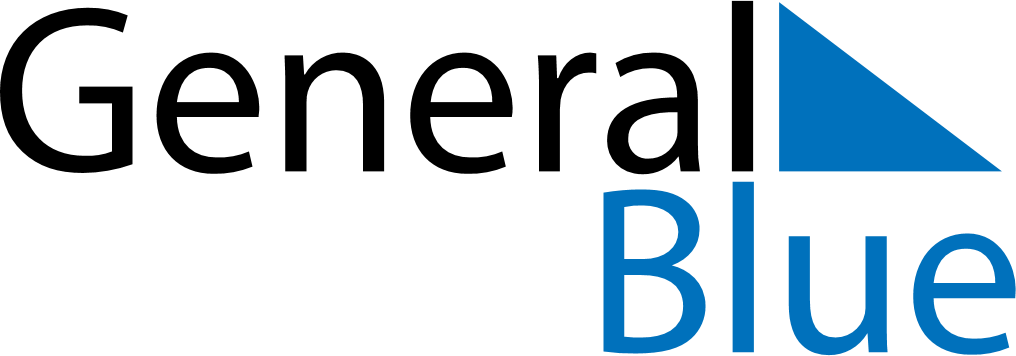 June 2024June 2024June 2024June 2024June 2024June 2024June 2024Port Saint Mary, Isle of ManPort Saint Mary, Isle of ManPort Saint Mary, Isle of ManPort Saint Mary, Isle of ManPort Saint Mary, Isle of ManPort Saint Mary, Isle of ManPort Saint Mary, Isle of ManSundayMondayMondayTuesdayWednesdayThursdayFridaySaturday1Sunrise: 4:53 AMSunset: 9:40 PMDaylight: 16 hours and 47 minutes.23345678Sunrise: 4:52 AMSunset: 9:41 PMDaylight: 16 hours and 49 minutes.Sunrise: 4:51 AMSunset: 9:42 PMDaylight: 16 hours and 51 minutes.Sunrise: 4:51 AMSunset: 9:42 PMDaylight: 16 hours and 51 minutes.Sunrise: 4:50 AMSunset: 9:44 PMDaylight: 16 hours and 53 minutes.Sunrise: 4:49 AMSunset: 9:45 PMDaylight: 16 hours and 55 minutes.Sunrise: 4:49 AMSunset: 9:46 PMDaylight: 16 hours and 57 minutes.Sunrise: 4:48 AMSunset: 9:47 PMDaylight: 16 hours and 58 minutes.Sunrise: 4:47 AMSunset: 9:48 PMDaylight: 17 hours and 0 minutes.910101112131415Sunrise: 4:47 AMSunset: 9:49 PMDaylight: 17 hours and 1 minute.Sunrise: 4:47 AMSunset: 9:49 PMDaylight: 17 hours and 2 minutes.Sunrise: 4:47 AMSunset: 9:49 PMDaylight: 17 hours and 2 minutes.Sunrise: 4:46 AMSunset: 9:50 PMDaylight: 17 hours and 4 minutes.Sunrise: 4:46 AMSunset: 9:51 PMDaylight: 17 hours and 5 minutes.Sunrise: 4:46 AMSunset: 9:52 PMDaylight: 17 hours and 6 minutes.Sunrise: 4:45 AMSunset: 9:52 PMDaylight: 17 hours and 6 minutes.Sunrise: 4:45 AMSunset: 9:53 PMDaylight: 17 hours and 7 minutes.1617171819202122Sunrise: 4:45 AMSunset: 9:53 PMDaylight: 17 hours and 8 minutes.Sunrise: 4:45 AMSunset: 9:54 PMDaylight: 17 hours and 8 minutes.Sunrise: 4:45 AMSunset: 9:54 PMDaylight: 17 hours and 8 minutes.Sunrise: 4:45 AMSunset: 9:54 PMDaylight: 17 hours and 9 minutes.Sunrise: 4:45 AMSunset: 9:55 PMDaylight: 17 hours and 9 minutes.Sunrise: 4:45 AMSunset: 9:55 PMDaylight: 17 hours and 9 minutes.Sunrise: 4:45 AMSunset: 9:55 PMDaylight: 17 hours and 9 minutes.Sunrise: 4:46 AMSunset: 9:55 PMDaylight: 17 hours and 9 minutes.2324242526272829Sunrise: 4:46 AMSunset: 9:55 PMDaylight: 17 hours and 9 minutes.Sunrise: 4:46 AMSunset: 9:55 PMDaylight: 17 hours and 9 minutes.Sunrise: 4:46 AMSunset: 9:55 PMDaylight: 17 hours and 9 minutes.Sunrise: 4:47 AMSunset: 9:55 PMDaylight: 17 hours and 8 minutes.Sunrise: 4:47 AMSunset: 9:55 PMDaylight: 17 hours and 8 minutes.Sunrise: 4:48 AMSunset: 9:55 PMDaylight: 17 hours and 7 minutes.Sunrise: 4:48 AMSunset: 9:55 PMDaylight: 17 hours and 6 minutes.Sunrise: 4:49 AMSunset: 9:55 PMDaylight: 17 hours and 5 minutes.30Sunrise: 4:50 AMSunset: 9:55 PMDaylight: 17 hours and 4 minutes.